What is the biggest sin of Adam and Eve which is seen in all their progenies even today and would be seen during the Millennial age also?Ans….The fundamental sin of Adam and Eve was not eating the fruit of the tree of life but rather the sin of self will, the inborn, stubborn, rebellious nature that prevails in the heart of mankind.  Even today the characteristic sin of the progenies of Adam and Eve which will be seen during the Millennial age too is the desire to live life as per their own terms.  By disobeying, Adam and Eve told God, their Creator. “This is our life; we will live according to our standards”. All of us are born with that nature of wanting to live life on our own terms.  No parent teaches a child to lie and steal, but the wrong things come to them naturally.  They forget the fundamental truth that God is the owner of our lives.  If Adam and Eve had stayed away from the Tree of life and not eaten the forbidden fruit, they would have conveyed the message to God that His Word and will mattered to them more than anything else, but by eating the forbidden fruit, they conveyed the message to God that this was their life and they want to live life according to their own terms.  This is the perennial problem of mankind.  Everybody knows what is right and what is wrong, but they are not able to do the right thing because of their selfishness power of which which is greater than the desire to live by divine instructions which come from God .It is only at the point of regeneration that His will becomes our will.On what grounds can we say that our Heavenly Father and that we are tenants?Ans…Our Heavenly Father is the land Lord. We are His tenants. He created the Universe and all that is in it. He created the Earth and made it habitable, provided everything for the living of the humanity. Secondly He created our bodies. He put His breath/Spirit in our bodies. Our bodies are like tents. In II Pet 1:13, 14 Peter refers his body as a tent. The real ‘we’ are in our bodies. This body is a tent in which the real ‘we’ live. When we die we leave this tent/body. We can’t claim anything as our own as everything is created by Him. We are bound to live by His terms and conditions. Only after our re generation His will becomes our will. After regeneration we submit to God and we no longer live as per our will but we willingly submit to God and do His will for His glory. Even our drinking and eating is done for His glory; I Cor10:31. We find joy and peace in obeying God.How would the rule of Christ be to the saved and the unsaved during the Millennial age? Why there is a terrible rebellion at the end of Millennial age? Who are the two main villains and who do they remind us of? And who catalyses this terrible rebellion?Ans…The saved enjoy Christ’s rule during the Millennial reign. God’s love is poured in their hearts and they serve Him faithfully. But for the unsaved Christ’s reign would appear very burdensome. They don’t posses God’s Spirit in them and God’s love is not in them. The Lord’s righteous rule and His righteous judgments do not appeal to the unsaved. So His rule is like a burden for them. This leads to a great rebellion from the people to wage a war against Christ. As they are planning for a great revolt, Satan is released from the bottomless pit. Satan, the great deceiver, catalyses the war against Christ. He instigates the people to come against Christ for the final war. The army assembled is like the sand on the sea shore. Rev 20:7-10. The two main villains in this war are Gog and Magog. This reminds us of the Armageddon war, where Antichrist and the False Prophet gather the huge army against the Jews sheltered in Jerusalem. 4.How does our Heavenly Father quell this rebellion?Ans…Fire came down from Heaven and devoured them and the devil who deceived them was thrown into the lake of fire where the other 2 members of the Unholy Trinity, Antichrist and the False Prophet already are and they will be tormented day and night for ever (Rev 20:9-10). Finally Satan goes to hell at the end of this rebellion.Compare and contrast the attitude of Lucifer and Saviour Christ when given authority?Satan was elevated in the Heavenly realm by Almighty God to be the worship leader and he also owned a bit of the earth.  Instead of being obedient to His Creator, he rebelled against God.  When Lucifer was given authority by God, he wanted to become more powerful than God.  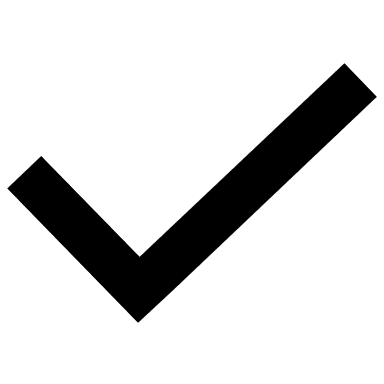 Isaiah 14:12-14 says “How you are fallen from heaven,
O Lucifer, son of the morning!
How you are cut down to the ground,
You who weakened the nations!
13 For you have said in your heart:
‘I will ascend into heaven,
I will exalt my throne above the stars of God;
I will also sit on the mount of the congregation
On the farthest sides of the north;
14 I will ascend above the heights of the clouds,
I will be like the Most High.’  In stark contrast we see what our Lord Jesus Christ who was given all authority to rule the world during Millennium.  After the Millennium age, the end will come and the obedient and humble Son hands back all authority to the Father.  1Corinthians 15:24-28 ‘24 Then comes the end, when He delivers the kingdom to God the Father, when He puts an end to all rule and all authority and power. 25 For He must reign till He has put all enemies under His feet. 26 The last enemy that will be destroyed is death. 27 For “He has put all things under His feet.” But when He says “all things are put under Him,” it is evident that He who put all things under Him is excepted. 28 Now when all things are made subject to Him, then the Son Himself will also be subject to Him who put all things under Him,  that God may be all in all. When Christ has finally won over all the enemies, He will put Himself under His Father’s orders and God who has given Him the authority and victory will be utterly supreme.  This is the stark contrast of God showing the tables turned.Who is made to stand before the Great White Throne Judgment? What is the basis to be transferred onto the New Heavens and New Earth in glorified bodies?Ans…All the dead small and great are standing before God at the Great White Throne Judgement.  All the dead are judged, each one according to his works.  Death and Hades are cast into the lake of fire.  All the people in Hades will be transferred into Hell.  All those who received the Lord during the Millennium, whose names are in the Lamb’s Book of Life along with those who came with Christ at His Second Coming to rule during the Millennium, will be ushered into the next world.  The Sheep will now be given the glorified body and be ushered into the New Heaven.7. What happens to death and Hades at the end of Great White Throne Judgment?Ans: Death and Hades at the end of Great White Throne Judgment were thrown/transferred into the Lake of Fire, which is the second death. Rev. 20:14. “14 Then death and Hades were thrown into the lake of fire. The lake of fire is the second death”. All those who have died and were ”imprisoned” in Hades were transferred into Hell. The whole world of Hades goes into Hell. “15 Anyone whose name was not found written in the book of life was thrown into the lake of fire”. Rev. 20:15.8.Why is there no sea in New Heavens and New Earth?There is no longer any sea in the New Heavens and New Earth depicted in Revelation 21:1 because of the following reasons.As all will be holy and all will be God pleasers in the New Heaven and New Earth, there is no more need for punishment of people in the form of destruction through Tsunamis, floods and tidal waves.  Seas do not have to be used as an instrument of punishment by the Lord. The Hydrological cycles will not be necessary anymore.  Now everyone will be having glorified bodies.  The sea is now in the present context are needed till the millennial reign as human beings need precipitation and rain and the hydrological cycle.  As this will cease in the New Heaven, seas will not be required. The Crystal Sea depicted in Revelation 4:6 shows that in order to come to heaven, we have to pass the Crystal Sea.  If we go up to space, as we go past the earth’s atmosphere, higher and higher, what we see as a separation wall before Heaven is the Crystal Sea.  Beyond the Crystal Sea is Heaven.   In the Creation narrative in Genesis 1:7-8, God created the Waters above the Firmament i.e the Sky out of what was all water.  God divided the waters and the waters which was on the top is the Heaven which we call sky.  These waters above the Firmament constitute the Crystal Sea.   God removes the sea as now there is no longer any barrier between Heaven and earth and thus John sees Heaven coming down.9. What are the incidents of recreation in the historical past? What is the scientific system used to determine the age of Scriptural scrolls or even Skeletons? What similar words of instruction are given to 2 concerned progenitors'? From that what can we infer? Substantiate your answers with the Scriptural references...Ans: The incidents of recreation in historical past are that God is continually recreating. Recreation has been a norm.  In Eccl. 3:15, we read that “ 15 What is happening now has happened before, and what will happen in the future has happened before, because God makes the same things happen over and over again”  If He has recreated in the past, He will recreate now. So, virtually what God was doing before creating Adam, was that He was recreating His creation, planet earth. Because the Lord makes things to happen repeatedly. God was recreating planet earth so that it can be lived in. God cannot create anything imperfect, so when He says He is creating Heaven and Earth, He creates them in a perfect way because a perfect God cannot create an imperfect planet! They cannot be void and formless as we read in Gen 1:1-2. “In the beginning God created the heavens and the earth. 2 The earth was formless and empty, and darkness covered the deep waters. And the Spirit of God was hovering over the surface of the waters. However, in contrast, Isaiah 45:18 clearly states that; “18 For the Lord is God, and he created the heavens and earth and put everything in place. He made the world to be lived in, not to be a place of empty chaos “I am the Lord,” he says, and there is no other.” God did not create the earth to be an empty chaos. What happened for the earth to be an empty chaos was because of Satan’s rebellion of pride which led the nations astray when he was given the authority to rule, so everything had to be destroyed. However, on the contrast, when our Lord Jesus Christ was given the authority to rule, He Himself being very humble made everyone submit to the Heavenly Father. The scientific system used to determine the age of Scriptural Scrolls or even Skeletons is called Carbon Dating. The similar words of instruction given to the 2 concerned progenitors' - Adam and Noah are “Replenish”. In Gen. 1:28  God instructed Adam and Eve “ 28 And God blessed them, and God said unto them, Be fruitful, and multiply, and replenish the earth, and subdue it: and have dominion over the fish of the sea, and over the fowl of the air, and over every living thing that moveth upon the earth. These same word was also used for Noah and his sons to “Replenish” Gen. 9:1 - “ 9 And God blessed Noah and his sons, and said unto them, Be fruitful, and multiply, and replenish the earth. We use the word “Replenish” when something has existed before. So, we can infer from this that God has been recreating the earth.10.Compare and contrast in the matter of recreation of Heaven and Earth in relation to the First Adam and Final Adam (Christ)?Ans: In comparing the recreation of Heaven and Earth in relation to the First Adam and Final Adam (Christ), in the Old Testament dispensation, Heaven and Earth are made First, whereas man (First Adam) is re-created in the END. (Heaven and Earth recreated FIRST, then ADAM) However, in the New Testament dispensation, The Final Adam (Christ) is re-created (The Resurrection of the Final Adam, Christ) FIRST and then Heaven and Earth are re-created in the END. (Final Adam -Christ re-created FIRST, then Heaven and Earth re-created). The recreation God is doing now in Rev. 21 and 22, that will never get spoilt because all of us are made Christ-like, which means that all will submit to the Father as Christ is, as loving the Father as Christ does. So that we will spend eternity with Him in that humble nature as our Saviour has.What is the shape of the Heavenly City which is coming down? How many gates it has? Why are the gates made of a certain precious stone?Ans…The shape of the Heavenly City coming down is of a CUBE which appears as a golden cube which is part of heaven coming down.  There are 12 gates in this heavenly city.  The gates are made of a certain precious stone which is “Pearl” which is why we refer to it as “Pearly gates”.  The reason for this is the way in which a pearl is formed is through intense suffering that the mollusc goes through inside the shell.  When a dust particle is put inside the shell where the mollusc is, it undergoes a lot of suffering because of the sand particle and stone particle because of its extremely sensitive skin.   It secretes a defensive wall to protect itself and as the defensive wall is joined and as coalescing takes place, the pearl is formed.   Thus the mollusc undergoes a lot of suffering when the pearl is formed and we sinners, if not for atoning death on the Cross, if not for His immeasurable suffering on the Cross, we would not be entitled to go through the “Pearly gates”.   And as we enter through these Pearly gates we are reminded of the suffering that our Lord Jesus went through for our atonement and tears of thanksgiving should be pouring from our hearts. 12. How many are the foundations of the walls of the Heavenly City? What are the names given to foundations and why?Ans: The foundation of the walls of the Heavenly City are 12. Rev. 21:14 “4 The wall of the city had twelve foundations, and on them were the names of the twelve apostles of the Lamb. Rev. 21:19-20 . 19 The foundations of the city walls were decorated with every kind of precious stone. The first foundation was jasper, the second sapphire, the third agate, the fourth emerald, 20 the fifth onyx, the sixth ruby, the seventh chrysolite, the eighth beryl, the ninth topaz, the tenth turquoise, the eleventh jacinth, and the twelfth amethyst.[f] 21 The twelve gates were twelve pearls, each gate made of a single pearl. The great street of the city was of gold, as pure as transparent glass. And each one is bearing the names of the apostles., namely;Simon, who is called Peter, Andrew his brother; James the son of Zebedee, and John his brother; Philip and Bartholomew; Thomas and Matthew the tax collector;James the son of Alphaeus, and Thaddaeus, Simon the Zealot, and Matthias, who was appointed after the death of Judas Iscariot who betrayed Jesus. We in India are indebted to Apostle Thomas who came and proclaimed the Gospel in our land.  The names are given to the foundations of the walls because, they were the first great Apostles who were commissioned by the Lord Jesus to go to the ends of the earth to preach the gospel and they went to the East, West, North, and South to propagate the gospel and today the inhabitants of whole world (who are saved) owe their salvation to the sacrificial efforts of these great Apostles. Matthew 28:19-20 “19 Therefore go and make disciples of all nations, baptizing them in the name of the Father and of the Son and of the Holy Spirit, 20 and teaching them to obey everything I have commanded you. And surely I am with you always, to the very end of the age.”  That is why Jesus said in John 4:22, “22 You Samaritans worship what you do not know; we worship what we do know, for salvation is from the Jews. We all owe our salvation to their sacrificial work. The Lord’s approach is centrifugal - from the center to the farthest. In Acts 1:8 Jesus instructed them to preach from the nearest to the farthest. “8 But you will receive power when the Holy Spirit comes on you; and you will be my witnesses in Jerusalem, and in all Judea and Samaria, and to the ends of the earth.” This means, that, we should first share our testimonies with our family members who have not yet given their lives to Jesus - that is our Jerusalem, wherever the Lord places us and then we share the Gospel. We should always share the testimony because that will always build a bridge between you and the unbelievers and then share the saving gospel. In Acts 8:25, we see the Apostles following the divine layout of first sharing their testimonies and then the saving gospel. We should share our testimonies with out family members who are not yet saved and then step by step, the Lord will enlarge the boarders of our influence. The Lord’s approach is always centrifugal in nature. From the center to the farthest. 13. Will there be any light in the Heavenly City? If not why? What are it's streets made of? What flows in the centre of it? On the banks of the same on either side, what do we see? What is their contribution to the inhabitants of that "New World"?Ans: No there will not be light in the Heavenly City. Because the presence of the LORD will be light for all of us. Rev. 22:5 - 5 There will be no more night. They will not need the light of a lamp or the light of the sun, for the Lord God will give them light. And they will reign for ever and ever. The Streets were made of Gold and the River of Water of Life is flowing from the throne of God and of the Lamb down the center of the great street of the Heavenly City. And on the side of the river stood the tree of life, bearing twelve crops of fruits, yielding its fruits every month. And the leaves of the tree are for the healing of the nations. Rev. 22:1-2. This Biblical Scholars say that, as we partake of the fruits of the tree of life, which are on the either side of the river of life, our glorified bodies will be renewed and revitalized. 14. What do we see in the Trinity?Ans…In the Trinity we see so much of charity, humility and unity.  There is love and where there is love, there is unity and where there is unity, there is humility and The Son of God says that for the Father’s glory, He is willing to die an excruciating death on the cross and Father says that He will make the name of Jesus above every other name including the names of Jehovah God (Psa 138:2….the prophecy we see fulfilled in Philippians 2:5-9).  This is the humility of Father God and the Holy Spirit will never divert the attention to Himself.  Holy Spirit’s main aim is that God should be glorified in the name of Jesus Christ.  Thus we see Charity, humility and unity in the Trinity.15. What highest privilege is given to Christians in that "New World"? Who all qualify for the same?Ans: The highest privilege that Christians are given is that we will have the Name of Jesus, the name which is above every other name written on our foreheads. Hallelujah, Praise the Lord. This is amazing and immeasurable! Rev. 22:3-4 “3 No longer will there be any curse. The throne of God and of the Lamb will be in the city, and his servants will serve him. 4 They will see his face, and his name will be on their foreheads”. Those who qualify to have the name of Jesus written on their foreheads are all those who will come to rule with Him in the Millennial Time and those whose names were written in the Book of Life during the Millennium. All who are coming into the New Heaven and the New Earth, will have the name of Jesus written on their foreheads.  God is so Gracious, and He rewards each person equally. Just like in the parable of the workers in the Vineyard, Matthew 20:1-16. Both those who were born again before and during the Millennium will all have the privilege of having the name of Jesus written on their foreheads.16. What chronological discrepancy is seen towards the end of the Book of Revelation? Why would there be chronological discrepancies in the Scriptures? Substantiate your answers giving an OT example? Which Prophet was the author of a certain Book in the Bible who introduced an account of not proper Chronological order towards the end of that Book and why (especially why towards the end of that Book and not anywhere else)?Ans: Our God is a perfect God and He never makes mistakes. Whenever there is a chronological discrepancy then God is telling us something. Rapture has taken place, Millennium has been set up and completed, and people have been ushered into New Heaven and New Earth. However, just before the end of the book of Revelation, in Rev. 22:20, the Lord Jesus says, He is coming soon. “20 He who is the faithful witness to all these things says, “Yes, I am coming soon! ”Amen! Come, Lord Jesus!” Here, we see absolute deliberate chronological error. If we go by time, there is a chronological error because already Rapture has taken place, Tribulation has come, Armageddon War has taken place, Millennium Kingdom has been set up. Gog and Magog War took place, Great Throne Judgement took place, New Heaven and New Earth have come, and as the book is concluding, “Jesus says He is coming soon!”  So, whenever there is a chronological discrepancy then, God is telling us something paramount and very important. In the closing chapter of the book of Judges 20:27-28, 27 The Israelites went up seeking direction from the Lord. (In those days the Ark of the Covenant of God was in Bethel, 28 and Phinehas son of Eleazar and grandson of Aaron was the priest.) The Israelites asked the Lord, “Should we fight against our relatives from Benjamin again, or should we stop?” Phinehas is the grandson Aaron who was zealous for the Lord during the desert wandering, Phinehas killed Zimri, an Israelite, and Cozri, a Midianite woman, whom Zimri had brought into the camp (Numbers 25:6-11). This act ended a plague by which God had judged Israel for allowing Midianite women to corrupt Israel with idolatry and harlotry. For such zeal Phinehas and his descendants were promised a permanent priesthood.In chronological manner: Moses did not enter the promise land. It was Joshua the led the Israelites to the promise land and it took them 7 years to conquer the land. It took them another 7 years to divide the land among them. Then, the era of Judges spans over 450 years and then towards the end the book of Judges, when the story about which Samuel ought to begin with, he is writing (about Phinehas) now at the end, where a gang rape had taken place, where the victim’s husband cuts her body into 12 pieces and sent it to all the 12 tribes, saying he wants justice. And the whole nation is aroused in anger against the villains (were from the Tribe of Benjamin) who engaged in the gang rape. The Benjaminites have so much backslidden into sin and were not willing to hand then culprits over to the other tribes to punish them. So there arose a civil war between the 11 tribes on one side and the tribe of Benjamin on the other side which had backslidden to low levels of immorality. And this is where we are seeing Phinehas once again. Samuel is projecting it this way to convey something very important. Samuel was given the task of anointing King Saul the Benjaminite and he was also given the task of anointing David after King Saul disobeyed and fell down when it came to matters of 100% obedience to God. So, Samuel wants the people to look at David favourably and is projecting the antecedent of King Saul who comes from such a horrific tribe like the tribe of Benjamin, and he is projecting to the people of Israel, the Godly antecedent of King David, who comes from such Godly ancestors like Boaz and co. So, the reason for the chronological discrepancy was to show to the people of Israel from which stock David came and from which stock King Saul came.  And we see the book of Ruth (also written by Prophet Samuel) being ended deliberately with the genealogy of King David. Ruth 4:18.“17 The neighbor women said, “Now at last Naomi has a son again!” And they named him Obed. He became the father of Jesse and the grandfather of David.”So, whenever there is an urgency of a point to be conveyed by the Almighty God to us, there may be a chronological discrepancy also.  And the conclusion of the book of Revelation is the best example of chronological discrepancy to convey the urgency of this particular event which is going to take place soon - the Church Rapture! Jesus says He is coming soon. He is attaching so much importance to the Church Rapture. Jesus is emphasizing to us the importance of being alert and alerting others for the Rapture.Note: Samuel the Prophet, is the author of the book Judges and the book of Ruth and also a portion of 1 Samuel (the Books of 1 Samuel, I kings and 2nd Kings was completed by Prophet Jeremiah).